คู่มือการเขียนบทความสำหรับ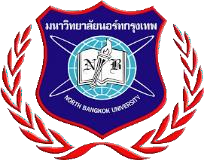 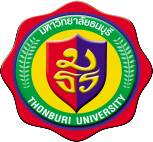 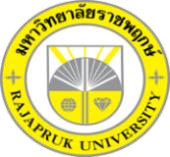 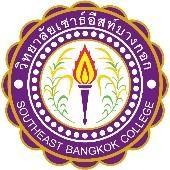 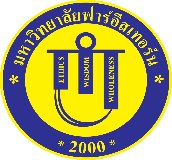 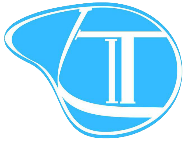 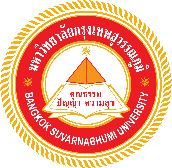 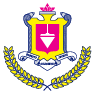 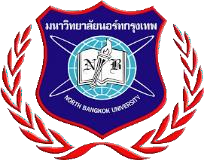 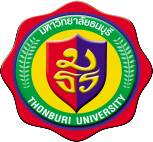 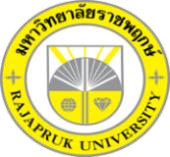 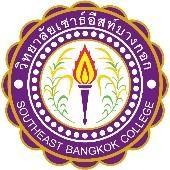 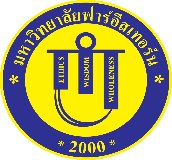 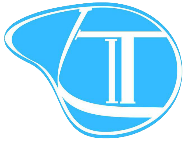 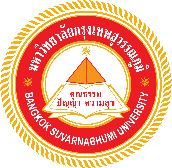 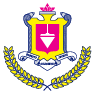 การประชุมวิชาการระดับชาติและระดับนานาชาติ “เบญจมิตรวิชาการ” ครั้งที่ 121.	ข้อมูลเบื้องต้นของการประชุมวิชาการมหาวิทยาลัยราชพฤกษ์ จะจัดเป็นเจ้าภาพจัดการประชุมวิชาการระดับชาติและระดับนานาชาติ “เบญจมิตรวิชาการ” ครั้งที่ 12 ซึ่งเป็นการจัดประชุมวิชาการที่ได้รับความร่วมมือจากเครือข่ายเบญจมิตร หน่วยงานภาครัฐ และเอกชน รวมถึงสถาบันอุดมศึกษาทั้งในประเทศและต่างประเทศ การประชุมวิชาการครั้งนี้เป็นการประชุมวิชาการระดับชาติและนานาชาติภายใต้หัวข้อหัวข้อ “ความท้าทายในการศึกษาทางสาธารณสุขยุคใหม่เพื่อพัฒนาผู้ประกอบการวิชาชีพสาธารณสุขแบบมืออาชีพ” (Challenges in the New Era of Public Health Education for Developing Health Professionals) ในวันพุธที่ 25 พฤษภาคม 2565 โดยเปิดรับบทความเพื่อการนำเสนอในรูปแบบการบรรยาย ณ สถานที่จัดงาน (Oral Presentation-Onsite) การนำเสนอแบบออนไลน์ (Oral Presentation-Online) ผ่าน Google Meet Application ทั้งนี้เพื่อส่งเสริม สนับสนุนให้คณาจารย์ นักวิชาการ นักวิจัย นิสิต นักศึกษา และบุคคลทั่วไปที่สนใจทั้งในประเทศและต่างประเทศได้แลกเปลี่ยนองค์ความรู้ทางวิชาการ และผลงานการวิจัยทางด้านสังคมศาสตร์ มนุษยศาสตร์ บริหารธุรกิจและเศรษฐศาสตร์ วิทยาศาสตร์สุขภาพ วิทยาการคอมพิวเตอร์และเทคโนโลยี และวิศวกรรมศาสตร์ อันจะส่งผลให้เกิดการนำความรู้และประสบการณ์ไปใช้ประโยชน์ในการพัฒนาการเรียนการสอน พัฒนาสังคม ชุมชนท้องถิ่นเพื่อก้าวสู่สังคมวิถีชีวิตใหม่ภายใต้การเปลี่ยนแปลงในยุคดิจิทัล ยุคสมัยที่มีการเปลี่ยนแปลงทั้งจากผลกระทบด้านสุขภาพ สาธารณสุข สังคม การเมือง และวิกฤตการณ์ COVID-192.	บทความที่เปิดรับเปิดรับบทความวิชาการ และบทความวิจัยที่มีคุณสมบัติดังต่อไปนี้1.	เป็นบทความวิชาการ และบทความวิจัยที่ยังไม่เคยนำเสนอหรือเผยแพร่ในวารสารทางวิชาการหรือเผยแพร่มาก่อน2.	เป็นบทความวิชาการ และบทความวิจัยที่เขียนและจัดทำถูกต้องตามรูปแบบของการประชุมวิชาการระดับชาติและระดับนานาชาติ “เบญจมิตรวิชาการ” ครั้งที่ 123.	หัวข้อบทความวิชาการ และบทความวิจัยเกี่ยวข้องกับสาขาวิชาต่าง ๆ ดังนี้3.1	สังคมศาสตร์ ประกอบด้วย สังคมวิทยา ประชากรศาสตร์ ศึกษาศาสตร์ มานุษยวิทยา จิตวิทยาสังคม ปัญหาสังคม สังคมศาสตร์ พัฒนาสังคม ภูมิปัญญาท้องถิ่น รัฐศาสตร์ รัฐประศาสนศาสตร์ นิติศาสตร์ สหวิทยาการ และศาสตร์อื่น ๆ ที่เกี่ยวข้อง3.2	มนุษยศาสตร์ ประกอบด้วย ภาษา วรรณกรรม ศิลปวัฒนธรรม นิเทศศาสตร์ และศาสตร์อื่น ๆ ที่เกี่ยวข้อง3.3	บริหารธุรกิจและเศรษฐศาสตร์ ประกอบด้วย บริหารธุรกิจ เศรษฐศาสตร์ พาณิชยศาสตร์ การบัญชี การเงิน การท่องเที่ยวและโรงแรม การจัดการโลจิสติกส์ และศาสตร์อื่น ๆ ที่เกี่ยวข้อง3.4	วิทยาศาสตร์สุขภาพ ประกอบด้วย วิทยาศาสตร์การแพทย์ วิทยาศาสตร์สิ่งแวดล้อม สาธารณสุขศาสตร์ และศาสตร์อื่น ๆ ที่เกี่ยวข้อง3.5	วิทยาการคอมพิวเตอร์และเทคโนโลยี ประกอบด้วย เทคโนโลยีสารสนเทศ เทคโนโลยีดิจิทัล และศาสตร์อื่น ๆ ที่เกี่ยวข้อง3.6	วิศวกรรมศาสตร์ ประกอบด้วย วิศวกรรมเครื่องกล วิศวกรรมไฟฟ้า วิศวกรรมอุตสาหการ เทคโนโลยีการจัดการอุตสาหกรรม และศาสตร์อื่น ๆ ที่เกี่ยวข้อง3.	ระยะเวลาการส่งบทความวิชาการ และบทความวิจัย3.1	ระยะเวลาการส่งบทความวิชาการ และบทความวิจัยศึกษารายละเอียดการส่งบทความวิชาการ บทความวิจัย การลงทะเบียน และรายละเอียดต่าง ๆ เพิ่มเติมได้ที่เว็บไซต์ http://benjamitra.rpu.ac.th/3.7	ระยะเวลาลงทะเบียนแบบไม่นำเสนอผลงาน* มหาวิทยาลัยราชพฤกษ์ ขอสงวนสิทธิ์งดรับลงทะเบียนหน้างาน *4.	หลักเกณฑ์การพิจารณากลั่นกรองบทความวิชาการ และบทความวิจัย1.	บทความวิชาการ และบทความวิจัยที่จะได้นำเสนอในการประชุมวิชาการ ต้องไม่เคยตีพิมพ์เผยแพร่ที่ใดมาก่อนและต้องไม่อยู่ในกระบวนการรอพิจารณาลงตีพิมพ์/เผยแพร่ในการประชุมวิชาการ วารสาร หรือสิ่งตีพิมพ์อื่นใด2.	บทความวิชาการ และบทความวิจัยที่จะได้นำเสนอในการประชุมวิชาการ ต้องเป็นบทความที่แสดงให้เห็นถึงคุณภาพทางวิชาการ และมีประโยชน์ในเชิงทฤษฎีหรือเชิงปฏิบัติ โดยผ่านการพิจารณาและให้ความเห็นชอบจากผู้ทรงคุณวุฒิ (Peer Reviewers) ซึ่งต้องมีคุณสมบัติอย่างต่ำตามเกณฑ์มาตรฐาน คือ เป็นผู้เชี่ยวชาญในสาขานั้น ๆ อย่างน้อย 2 ท่านต่อบทความ ซึ่งการประเมินต้องเป็นการประเมินแบบอำพรางระหว่างผู้ประเมินและเจ้าของผลความทั้ง 2 ฝ่าย (double blinded)3.	กองบรรณาธิการจัดทำรายงานสืบเนื่องจากการประชุมวิชาการ (Proceedings) ขอสงวนสิทธิ์ในการตรวจแก้ไขรูปแบบบทความที่ส่งมาตีพิมพ์5.	รูปแบบการพิมพ์บทความ5.1	บทความวิจัยผู้นำเสนอบทความวิจัยต้องจัดทำบทความฉบับเต็มที่มีความยาวไม่เกิน 15 หน้ากระดาษ A4 (กั้นขอบบนหน้ากระดาษ 1.25 นิ้ว กั้นขอบซ้าย 1.50 นิ้ว ขั้นขอบล่างและขอบขวา 1.00 นิ้ว) ทั้งนี้รวมเนื้อหา รูปภาพ ตาราง และเอกสารอ้างอิง โดยใช้ตัวอักษรแบบ TH Sarabun New ขนาด 16 ทั้งบทความส่วนประกอบของบทความวิจัยประกอบด้วยชื่อบทความวิจัยภาษาไทยและภาษาอังกฤษชื่อ-สกุลของผู้แต่งทุกท่าน (ไม่เกิน 5 ท่าน) และคณะวิชาพร้อมทั้งหน่วยงานที่สังกัด หมายเลขโทรศัพท์ติดต่อ อีเมลบทคัดย่อภาษาไทยและบทคัดย่อภาษาอังกฤษที่กระชับ ครอบคลุมสาระสำคัญของการวิจัยทั้งหมด และตอบวัตถุประสงค์ของการวิจัยอย่างครบถ้วน โดยความยาวของบทคัดย่อภาษาไทยไม่เกิน 300 คำ และความยาวของบทคัดย่อภาษาอังกฤษไม่เกิน 300 ตัวอักษรคำสำคัญภาษาไทยและคำสำคัญภาษาอังกฤษ ซึ่งเป็นคำที่สามารถนำไปใช้ในการสืบค้นในฐานระบบข้อมูลเกี่ยวกับการวิจัย โดยควรเป็นคำที่ปรากฏในชื่อบทความวิจัย ไม่ควรมีความยาวมากเกินไป และคำสำคัญไม่ควรเกิน 3 – 5 คำบทนำ ประกอบด้วย ความเป็นมาและความสำคัญของปัญหา และสาเหตุของการทำวิจัยวัตถุประสงค์การวิจัย (ต้องสอดคล้องกับชื่อบทความวิจัย)แนวคิด ทฤษฎี งานวิจัยที่เกี่ยวข้อง และกรอบแนวคิดในการวิจัย (ถ้ามี) หากเป็นงานวิจัยเฉพาะทางควรมีเนื้อหาส่วนนี้เพื่ออธิบายข้อมูลพื้นฐานให้ผู้สนใจทั่วไปสามารถเข้าใจเนื้อหาของบทความได้วิธีการวิจัย เป็นการอธิบายวิธีดำเนินการวิจัย ประชากรและกลุ่มตัวอย่างที่ใช้ในการวิจัย เครื่องมือที่ใช้ในการวิจัย (ระบุค่าความเชื่อมั่นของเครื่องมือที่ใช้ในการวิจัย) วิธีการเก็บรวบรวมข้อมูล การวิเคราะห์ข้อมูล ควรนำเสนอรูปแบบและขั้นตอนอย่างกระชับและชัดเจนอภิปรายผลและข้อเสนอแนะ อภิปรายสิ่งที่ได้จากการวิจัย ข้อเสนอแนะจากการวิจัย และข้อเสนอแนะในการวิจัยครั้งต่อไปเอกสารอ้างอิง ใช้ระบบนาม-ปี และเลขหน้า (APA style 7th edition) โดยระบุเอกสารอ้างอิงเฉพาะที่ปรากฏในบทความเท่านั้นผู้นำเสนอบทความวิจัยสามารถดูรายละเอียดรูปแบบการจัดทำบทความฉบับเต็ม (full paper) และลงทะเบียนส่งบทความได้ที่ http://benjamitra.rpu.ac.th/5.2	บทความวิชาการผู้นำเสนอบทความวิจัยต้องจัดทำบทความฉบับเต็มที่มีความยาวไม่เกิน 15 หน้ากระดาษ A4 (กั้นขอบบนหน้ากระดาษ 1.25 นิ้ว กั้นขอบซ้าย 1.50 นิ้ว ขั้นขอบล่างและขอบขวา 1.00 นิ้ว) ทั้งนี้รวมเนื้อหา รูปภาพ ตาราง และเอกสารอ้างอิง โดยใช้ตัวอักษรแบบ TH Sarabun New ขนาด 16 ทั้งบทความส่วนประกอบของบทความวิชาการประกอบด้วยชื่อบทความวิชาการภาษาไทยและภาษาอังกฤษชื่อ-สกุลของผู้แต่งทุกท่าน (ไม่เกิน 5 ท่าน) และคณะวิชาพร้อมทั้งหน่วยงานที่สังกัด หมายเลขโทรศัพท์ติดต่อ อีเมลบทคัดย่อภาษาไทยและบทคัดย่อภาษาอังกฤษที่กระชับ ครอบคลุมสาระสำคัญของการวิจัยทั้งหมด และตอบวัตถุประสงค์ของการวิจัยอย่างครบถ้วน โดยความยาวของบทคัดย่อภาษาไทยไม่เกิน 300 ตัวอักษร และความยาวของบทคัดย่อภาษาอังกฤษไม่เกิน 300 ตัวอักษรคำสำคัญภาษาไทยและคำสำคัญภาษาอังกฤษ ซึ่งเป็นคำที่สามารถนำไปใช้ในการสืบค้นในฐานระบบข้อมูลเกี่ยวกับการวิจัย โดยควรเป็นคำที่ปรากฏในชื่อบทความวิชาการ ไม่ควรมีความยาวมากเกินไป และคำสำคัญไม่ควรเกิน 3 – 5 คำบทนำ ประกอบด้วย การเกริ่นนำเกี่ยวกับบทความวิชาการแนวคิด ทฤษฎี และงานวิจัยที่เกี่ยวข้องสรุปผล และข้อเสนอแนะในการนำบทความวิชาการไปใช้ประโยชน์เอกสารอ้างอิง ใช้ระบบนาม-ปี และเลขหน้า (APA style 7th edition) โดยระบุเอกสารอ้างอิงเฉพาะที่ปรากฏในบทความเท่านั้นผู้นำเสนอบทความวิจัยสามารถดูรายละเอียดรูปแบบการจัดทำบทความฉบับเต็ม (full paper) และลงทะเบียนส่งบทความได้ที่ http://benjamitra.rpu.ac.th/ลงทะเบียนส่งบทความวิชาการ และบทความวิจัยล่วงหน้า15 มกราคม – 28 กุมภาพันธ์ 2565ลงทะเบียนส่งบทความวิชาการ และบทความวิจัยปกติ1 – 31 มีนาคม 2565วันสุดท้ายของการเปิดรับบทความ31 มีนาคม 2565วันสุดท้ายของการส่งบทความฉบับสมบูรณ์ที่แก้ไขตามคำแนะนำของผู้ทรงคุณวุฒิ (Peer Reviewer) แล้ว14 พฤษภาคม 2565ประกาศผลการพิจารณาบทความพร้อมลำดับการนำเสนอ21 พฤษภาคม 2565ผู้นำเสนออัปโหลดไฟล์ Microsoft PowerPoint (นำเสนอไม่เกิน
10 นาที ไม่เกิน 20 สไลด์) ที่ Google Drive21 พฤษภาคม 2565วันจัดงานประชุมวิชาการระดับชาติและระดับนานาชาติ25 พฤษภาคม 25651.	ลงทะเบียนเข้าร่วมงาน15 มกราคม – 20 พฤษภาคม 25652.	วันสุดท้ายของการลงทะเบียนเข้าร่วมงาน20 พฤษภาคม 2565